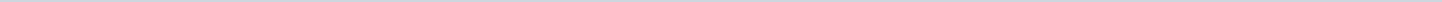 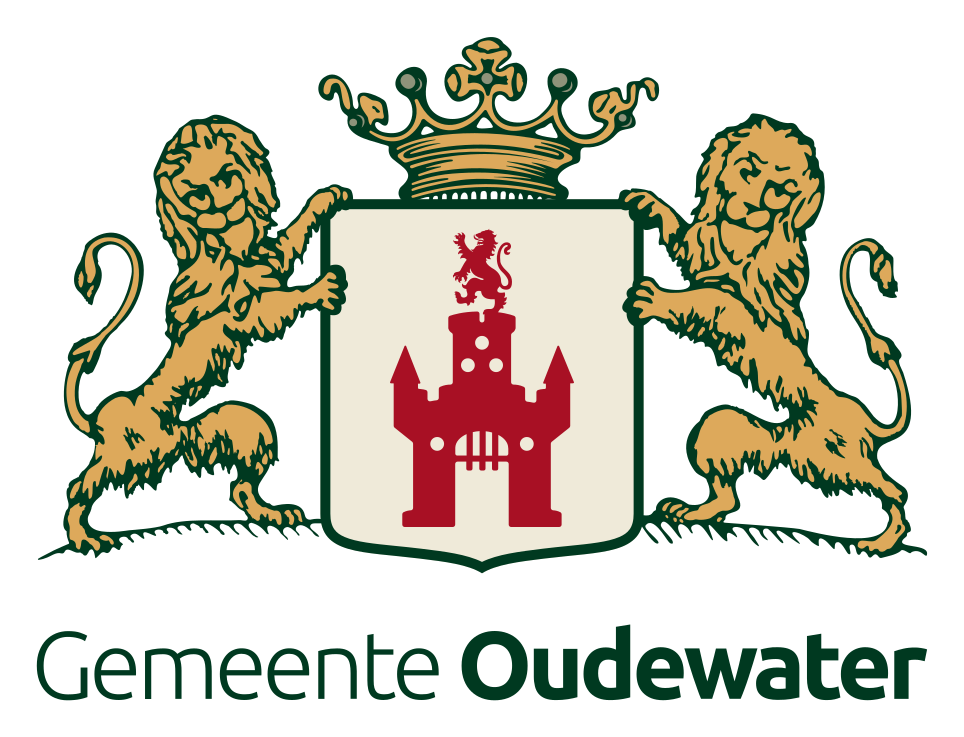 Gemeente OudewaterAangemaakt op:Gemeente Oudewater29-03-2024 07:00Schriftelijke vragen art. 32 RvO7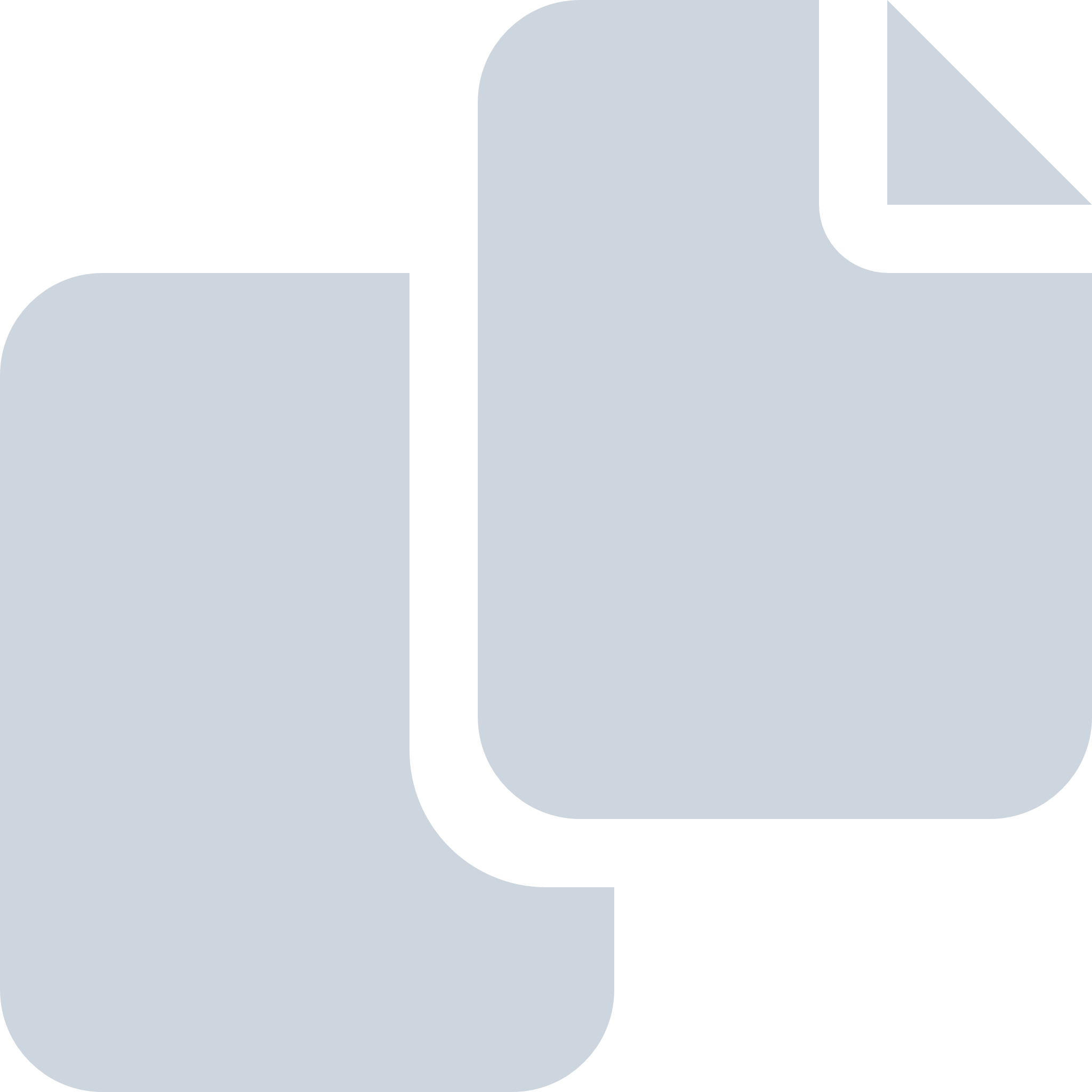 Periode: november 2023#Naam van documentPub. datumInfo1.A02.1 231003 Art. 32 vragen VVD - subsidiebeleid29-11-2023PDF,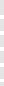 81,28 KB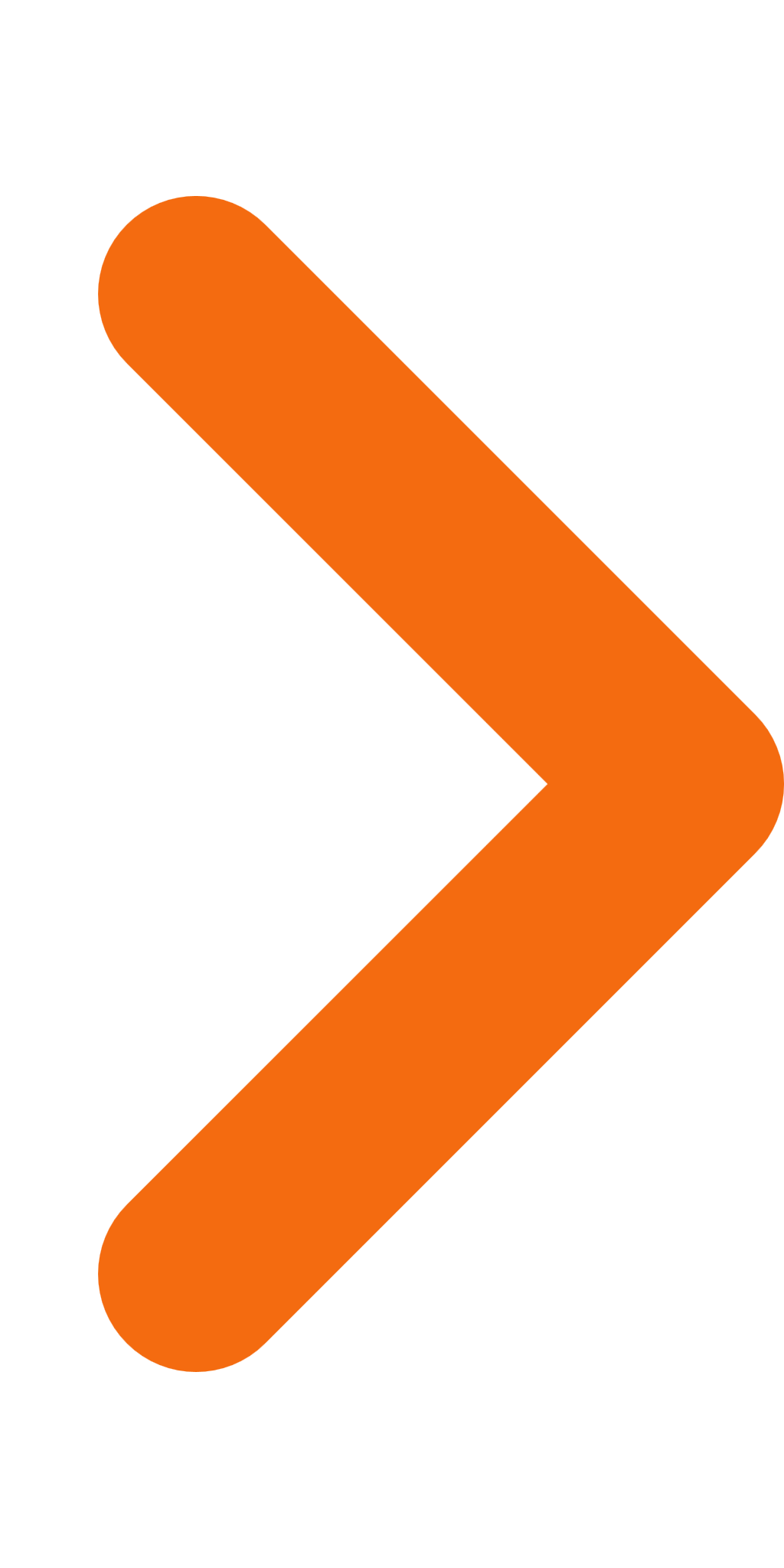 2.A02. RIB Beantwoording artikel 32 vragen VVD over subsidiebeleid (123843)29-11-2023PDF,192,88 KB3.C03.2 De Onafhankelijken, Art 32 vragen over KoopGarant (anon)20-11-2023PDF,177,40 KB4.C03. CDA ONAFH aanvullende schriftelijke art. 32 vragen over KoopGarant20-11-2023PDF,148,18 KB5.C02. ONAFH, schriftelijke art 32 vragen over invalide parkeerplaats16-11-2023PDF,194,10 KB6.C03. De Onafhankelijken, schriftelijike art 32 vragen over KoopGarant (anon)08-11-2023PDF,177,40 KB7.C02. VVD, schriftelijke art. 32 vragen over energietoeslagen en verduurzaming coöperatiewoningen (07.11.2023)07-11-2023PDF,98,19 KB